Регламент проведения спортивных соревнованийКубок Мурманской области по спортивному ориентированию на лыжах, второй этап.Лыжная гонка–спринт. Личные соревнования.(г.Апатиты, лыжные трассы МАУ ФСК «Атлет»)Организаторы соревнований:Мурманское областное региональное отделение общероссийской физкультурно-спортивной общественной организации «Федерация спортивного ориентирования России;Комитет по физической культуре и спорту г.Апатиты;МАУ ФСК «Атлет»;Ассоциация спортивного ориентирования г.Апатиты;Главный судья: Главный секретарь: Головко СергейНачальник дистанции: Быков ВладимирМесто и время проведения соревнований:21 апреля 2018 года.Мурманская область, г.Апатиты, ул.Победы, д.4, МАУ ФСК «Атлет», лыжные трассыПрограмма соревнований 21 апреля (суббота):Соревнования проводятся в соответствии с Правилами вида спорта «Спортивное ориентирование», утверждёнными приказом № 403 Министерства спорта Российской Федерации приказом от 3 мая 2017 года.Возрастные группы: 	МЖ-21 (.р. и старше) Группы вне конкурса: 	Open А Open ВOpen С Район соревнований:Район проведения соревнований расположен в пригородной зоне г.Апатиты, содержит большое количество лыжных трасс. Трассы укатаны под классику и конёк. Имеются дополнительные лыжни, прокатанные снегоходом, а также тропы и лыжни, сделанные любителями пеших и лыжных прогулок.Рельеф – слабопересечённый, с естественным уклоном в северном направлении.До 90% трасс можно пройти свободным ходом, 10% - классическим.Границы района:С Юга – прямая освещённая лыжная трасса;С Запада – граница города (жилые дома);С Севера – железная дорога и река Жемчужная;С Востока – ВТОРАЯ от лыжного стадиона ЛЭП.Возможные опасные места:Будьте внимательны на поворотах и спусках!При движении по лыжным трассам придерживайтесь ПРАВОЙ стороны!При прохождении «срезок» лыжные палки могут проваливаться глубоко в снег.Меры предосторожности: В районе проведения соревнований возможен выгул собак и тренировки спортсменов-лыжников.Ориентирование в заданном направлении.На карте нанесены: старт (точка начала ориентирования), финиш и дистанция (порядок прохождения КП). Участники в каждой группе проходят свой маршрут строго в заданном направлении от первого до последнего КП. Контроль правильности прохождения дистанции будет автоматически определён после финиша. * - по прямой.Аварийный азимут: АА-225 Запад, Юго-Запад и далее вверх по широкой лыжне до лыжного стадиона.Контрольное время: 2 часа.При превышении контрольного времени участник обязан сойти с дистанции и пройти через финишный коридор.Отметка на КП: электронная. Для участников Кубка – добровольный взнос 100 р. (можно больше!) для приобретения оборудования электронной отметки и чипов.Как правильно производить отметку электронной отметкой SFR:Необходимо пальцем с Чипом нажать на ЦЕНТР кнопки. Нужно потренироваться в нажатии на тестовом КП (КП очистки чипа) в месте старта соревнований: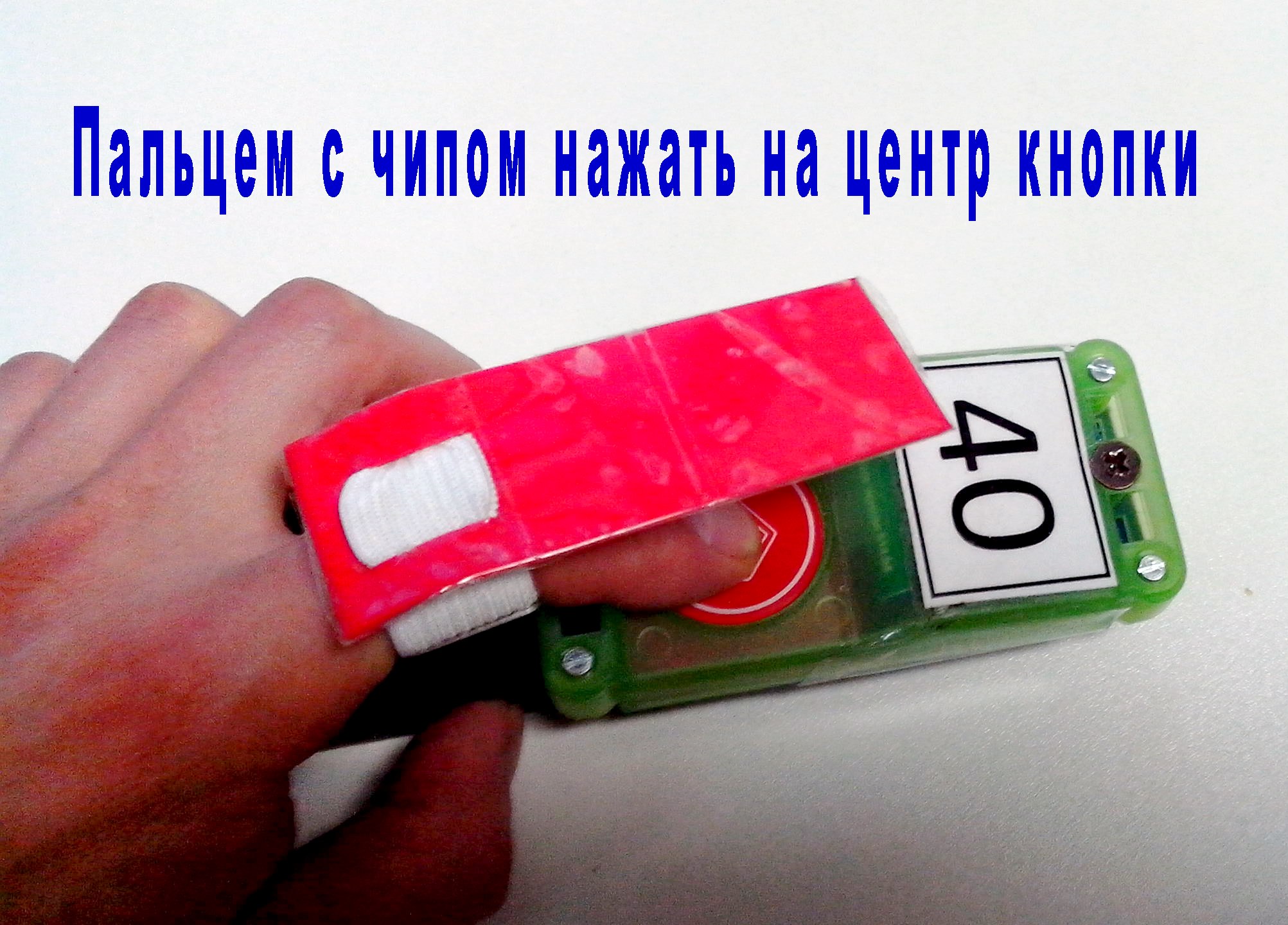 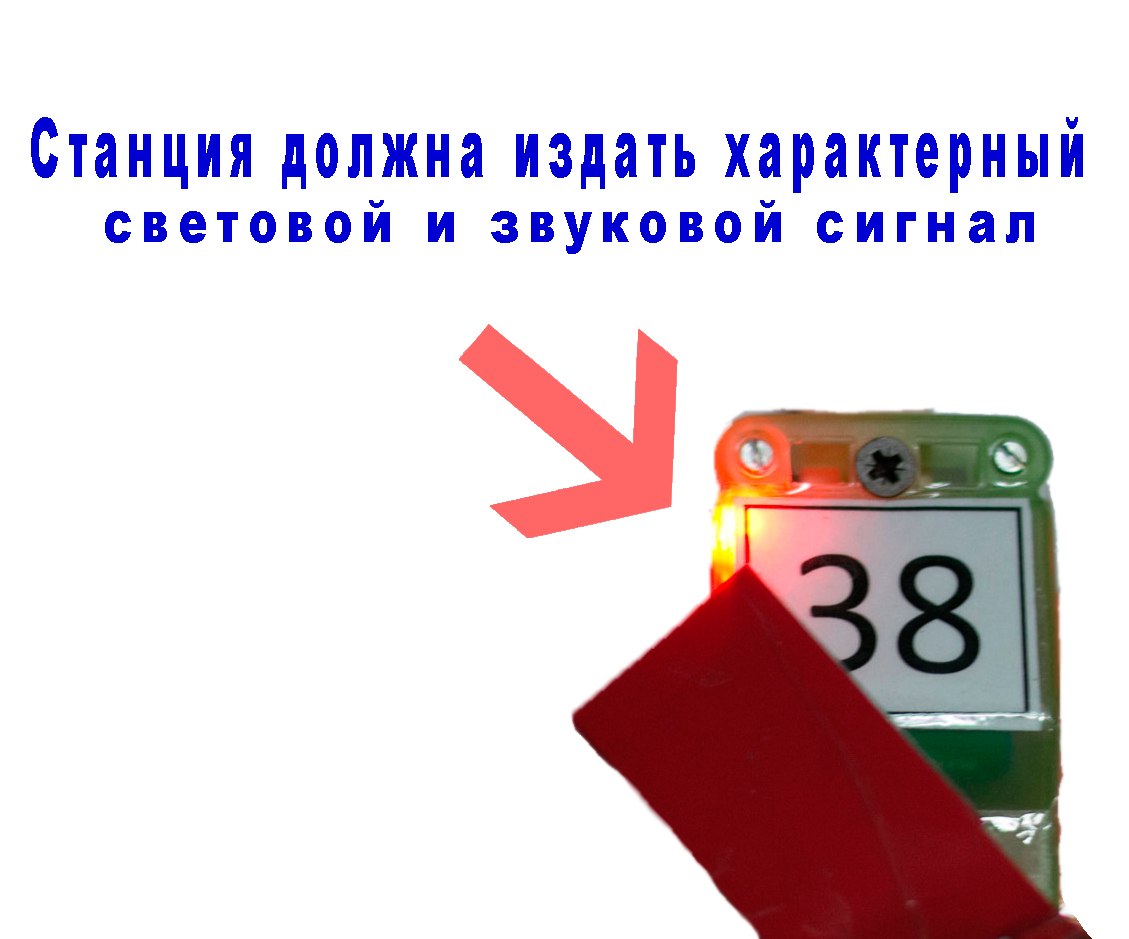 Станция срабатывает, если ЧИП находится не далее  от базы, также допускается нажатие пальцем без чипа, но чип должен находиться на расстоянии не менее  от базы.Не допускается одновременная отметка двух и более участников, потому что база не гарантирует, что именно на ваш чип запишется информация.Если ЧИП не запишет информацию, участник будет снят, без возможности восстановления.Гарантия того, что чип записал информацию это: световой и звуковой сигналы.Если база не будет работать (сядет батарейка), то она не будет отвечать на сигнал у всех участников. В этом случае спортсмен снят не будет, ему необходимо дольше продолжить дистанцию.Если у участника не будет отметки, а чип и база будут исправны, спортсмен будет снят!13:30–14:10Регистрация участников соревнований, комиссия по допускуПервый этаж, холл ФСК «Атлет»14:10-14:20Открытие соревнований14:30Лыжная гонка–спринтМЖ-21, Open A, Open B, Open C.Старт раздельныйСтарт – на лыжном стадионе около здания ФСК «Атлет»16:20–16:30Награждение победителейПервый этаж, холл ФСК «Атлет»ГруппаДлина*Количество и номера КПКоличество и номера КПМ-217,521С1-44-55-54-43-51-47-53-45-54-56-44-51-45-55-46-54-52-43-55-57-56-Ф1Ж-215,716С1-51-43-53-46-54-55-44-43-52-47-55-45-53-52-57-56-Ф1А6,219С1-44-51-45-55-46-54-43-52-55-44-43-51-55-47-53-54-52-57-56-Ф1В3,413С1-51-43-52-45-53-46-55-53-54-43-44-57-56-Ф1С1,68С1-43-54-53-52-51-44-57-56-Ф1